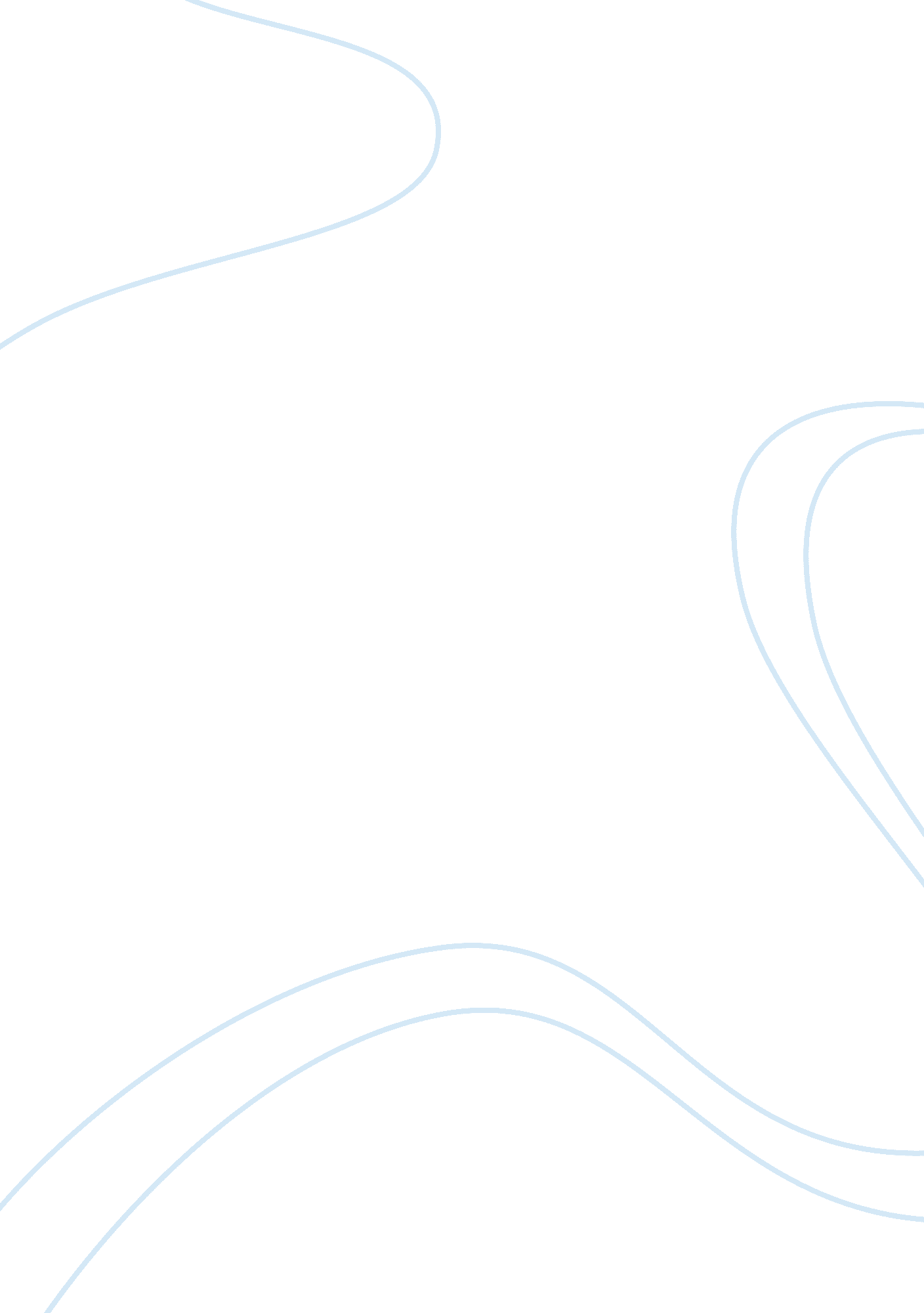 Rh bill position paper essay sampleHealth & Medicine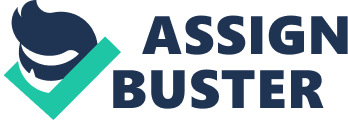 Proposition Statement: I am not in favor of the Reproductive Health Bill because it strikes down our morality and our conservative culture, allows the use of abortifacients which may increase the incidents of abortion, and it includes the use of government funds for contraceptives which I think is not justifiable. I. Introduction A. priest’s homily about RH Bill of the mass I attended 
B. debate between Senate and the Catholic Church 
C. Claim: solution to overpopulation 
Rebuttal: government corruption and unequal distribution of wealth and resources being the reasons why our country continues to face economic problems D. Claim: abortion as illegal and punishable by law Rebuttal: permission of the use of contraceptives- with abortifacient effects E. Claim: provision of healthcare for mothers and children, especially among the poor and vulnerable groups. Rebuttal: offering of healthcare services and issues such as breastfeeding, violence against women and children, HIV/AIDS discrimination, and many more already covered by other laws F. I am not in favor of the Reproductive Health Bill because it strikes down our morality and our conservative culture, allows the use of abortifacients which may increase the incidents of abortion, and it includes the use of government funds for contraceptives which I think is no good for our country. II. Main Argument 
A. strike down to our morality and our conservative culture 1. an attack to human values and on Filipino cultural values regarding human life. 2. as if we are encouraging everyone to use these to avoid pregnancies 3. taints the sacredness of marriage as well as promotes teenage pregnancy. B. allows the use of abortifacients which may increase the incidents of abortion. 1. contradicted in the section that allows contraceptives, with abortifacient effects. 2. the Faculty of Medicine of the catholic University of Santo Tomas, the Philippine Nurses Association (with at least 368, 589 members), the Bioethics Society of the Philippines, Catholic Physicians’ Guild of the Philippines stating that “ the antiabortion stance of the bill is contradicted by the promotion of contraceptive agents (IUD and hormonal contraceptives) which actually act after fertilization and are potentially abortifacient agents.” (en. wikipedia. org/wiki/Reproductive_Health_Bill) C. includes the use of government funds for contraceptives 1. allocation of government funds for the distribution of contraceptives. 2. Section 10 of the bill saying that “ Hormonal contraceptives, intrauterine devices, injectables and other allied reproductive health products and supplies shall be considered under the category of essential medicines and supplies which shall form part of the National Drug Formulary and the same shall be included in the regular purchase of essential medicines and supplies of all national and lord hospitals and other government health units.” 3. Section 11 saying “ Each Congressional District shall be provided with a van to be known as the Mobile Health Care Service (MHOS) to deliver health care goods and services to its constituents, more particularly to the poor and needy, as well as disseminate knowledge and information on reproductive health: Provided, that reproductive health education shall be conducted by competent and adequately trained persons preferably reproductive health care providers: Provided, further, that the full range of family planning methods, both natural and modern, shall be promoted. The acquisition, operation and maintenance of the MRCS shall be funded from the Priority Development Assistance Fund (PDAF) of each Congressional District.” 4. burden to taxpayers III. Conclusion 
A. more sections that are refutable and would cause harm for the people and for our country 
B. no to RH Bill! Position Paper: Reproductive Health Bill 
“ Human life starts at the moment of fertilization,” the priest said as I sat there in the church listening to his homily. I noticed the tarpaulins inside and outside of the church which has a text in it saying “ Yes to life. No to RH Bill!” Throughout the year 2012, RH Bill became the hottest issue tackled not only in the Senate, but also in conversations of concerned citizens. Debates between the proponents of RH Bill and the Catholic Church have been the very substance of news almost every day. The moment I got home, I opened my laptop and started poring over readings about Reproductive Health Bill. I concede to the fact that the bill says many good and generative things. But I do not agree to some of its sections and not all it says are good. One or their claims is that it will solve the problem of overpopulation. Overpopulation is not the problem. Government corruption and unequal distribution of wealth and resources are the reasons why our country continues to face economic and financial problems. And even if this bill gets approved, I do not think it will solve poverty here in the Philippines. The solution still relies on the hands of our leaders and our contributions as citizens. Abortion is recognized by RH Bill as illegal and punishable by law. But, the bill will permit the use of contraceptives- with abortifacient effects, thus may eventually lead to a rise in the abortion rates. The bill provides healthcare for mothers and children, especially among the poor and vulnerable groups. Other laws already offer healthcare services and issues such as breastfeeding, violence against women and children, HIV/AIDS discrimination, and many more. Reproductive Health Bill should not be passed because it strikes down our morality and our conservative culture, allows the use of abortifacients which may increase the incidents of abortion, and it includes the use of government funds for contraceptives which I think is no good for our country. The RH bill is an attack to human values and on Filipino cultural values regarding human life. By allowing the easy purchase of contraceptives, it is like we are encouraging everyone to use these to avoid pregnancies. It taints the sacredness of marriage as well as promotes teenage pregnancy. Teenagers would not think twice to engage in sexual activities because there is a way of getting out of trouble when the girl gets pregnant. It allows the use of abortifacients which may contribute to the rise of abortion cases. Although the bill recognizes that abortion is still illegal and punishable by law, it is contradicted in the section that allows contraceptives, with abortifacient effects. The Faculty of Medicine of the catholic University of Santo Tomas, the Philippine Nurses Association (with at least 368, 589 members), the Bioethics Society of the Philippines, Catholic Physicians’ Guild of the Philippines stated that “ the antiabortion stance of the bill is contradicted by the promotion of contraceptive agents (IUD and hormonal contraceptives) which actually act after fertilization and are potentially abortifacient agents.” (en. wikipedia. org/wiki/Reproductive_Health_Bill) If the bill gets passed, a part of the government funds will be allocated for the distribution of contraceptives. Section 10 of the bill says that “ Hormonal contraceptives, intrauterine devices, injectables and other allied reproductive health products and supplies shall be considered under the category of essential medicines and supplies which shall form part of the National Drug Formulary and the same shall be included in the regular purchase of essential medicines and supplies of all national and lord hospitals and other government health units.” Moreover, Section 11 says “ Each Congressional District shall be provided with a van to be known as the Mobile Health Care Service (MHOS) to deliver health care goods and services to its constituents, more particularly to the poor and needy, as well as disseminate knowledge and information on reproductive health: Provided, that reproductive health education shall be conducted by competent and adequately trained persons preferably reproductive health care providers: Provided, further, that the full range of family planning methods, both natural and modern, shall be promoted. The acquisition, operation and maintenance of the MRCS shall be funded from the Priority Development Assistance Fund (PDAF) of each Congressional District.” Where will the government get the money for all of these? Of course, from the taxpayers. Why would I allow the tax that I pay to be used in purchasing drugs that I consider wrong? Tax are used for the “ common good” of the people. I believe that use of contraceptives is included in the common good of the citizens. It should go to the burden of those who want to use it. There are more important things that the money that will be allocated to these should go to. There are debts to be paid, bridges, classrooms to be built, and a lot more that needs fund from the government. Whilst considering that RH Bill has good goals, there are more sections that are refutable and would cause harm for the people and for our country. And thus, I believe that this law should not be passed. Say no to RH Bill! 